Государственный стандарт СССР ГОСТ 21778-81 (СТ СЭВ 2045-79)
"Система обеспечения точности геометрических параметров в строительстве. Основные положения"
(утв. постановлением Госстроя СССР от 2 декабря 1980 г. N 184)System of ensuring geometrical parameters accuracy in construction. Main principlesДата введения 1 июля 1981 г. 1. Характеристики точности                                               2. Назначение точности                                                   3. Технологическое обеспечение точности                                  4. Контроль и оценка точности                                            Приложение 1. Термины и определения                                      Приложение 2. Информационные   данные  о  соответствии   ГОСТ  21778-81                и СТ СЭВ 2045-79                                          Настоящий стандарт распространяется на проектирование и строительство зданий и сооружений, а также на проектирование и изготовление строительных конструкций, деталей и изделий для них и устанавливает основные характеристики точности и основные положения по назначению, технологическому обеспечению, контролю и оценке точности геометрических параметров, обеспечивающие соблюдение функциональных требований к зданиям, сооружениям и их отдельным элементам на всех этапах строительного проектирования и производства.Установленные настоящим стандартом основные положения развиваются комплексом стандартов Системы обеспечения точности геометрических параметров в строительстве.В соответствии с требованиями стандартов Системы во вновь разрабатываемых и пересматриваемых стандартах и других нормативно-технических документах на конкретные элементы и конструкции зданий и сооружений, на рабочих чертежах и в технологической документации устанавливают требования к точности конструкций, их элементов и выполнения работ, а также методы и средства технологического обеспечения и контроля точности.Применяемые в стандарте термины и их определения приведены в обязательном приложении 1.Стандарт соответствует СТ СЭВ 2045-79 в части, указанной в справочном приложении 2.1. Характеристики точности1.1. Точность геометрического параметра х, представляющего собой случайную величину, определяют характеристиками точности. При этом точность угловых величин может быть охарактеризована точностью линейных размеров, которыми определяются эти величины.Характеристики точности геометрических параметров в строительстве и их взаимосвязь указаны на черт.1.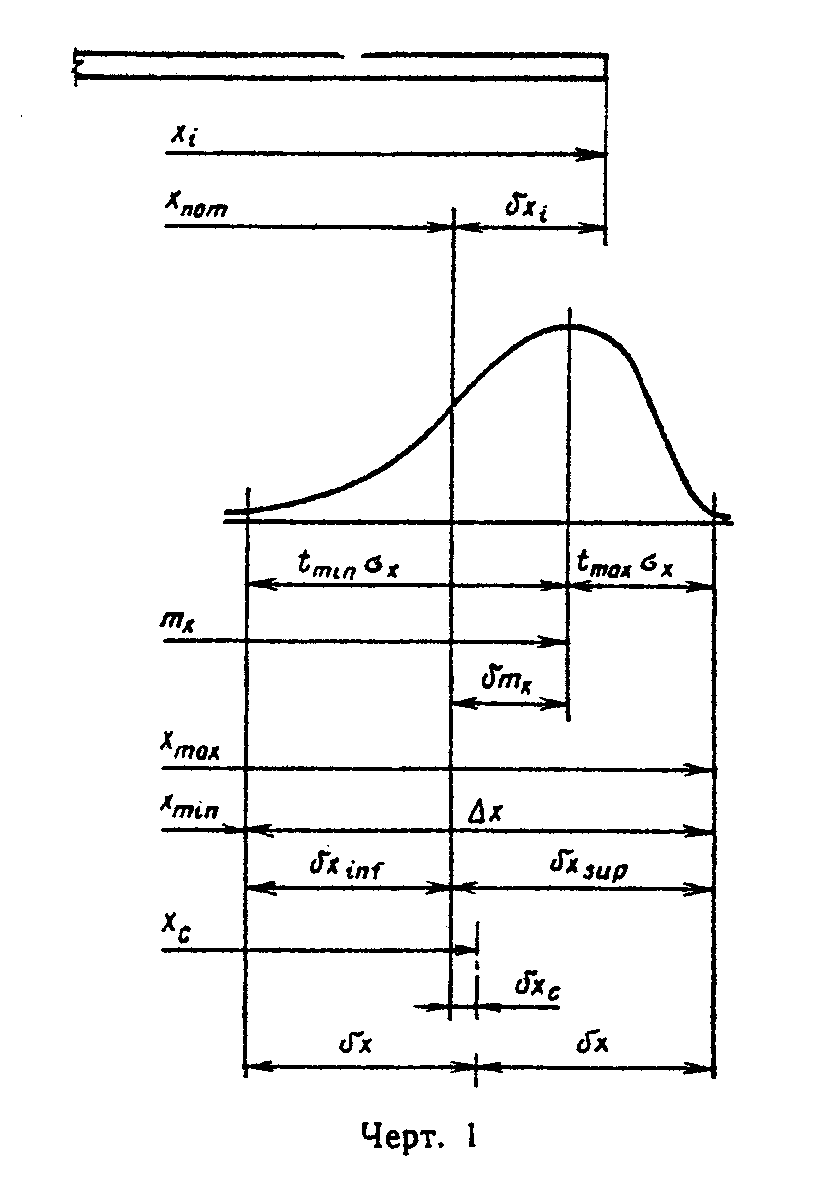 "Чертеж 1. Характеристики точности геометрического параметра"1.2. Точность геометрического параметра х в каждом отдельном случае характеризуется значением действительного отклонения дельта х_i, выражаемого зависимостью:                      дельта х  = х  - x     ,                         (1)                              i    i    nomгде x  - действительное значение параметра x;     i  x    - номинальное значение параметра.   nomДействительное отклонение дельта х_i является количественным выражением систематических и случайных погрешностей, накопленных при выполнении технологических операций и измерений.1.3. Точность геометрических параметров в стандартах и других нормативных документах, а также на рабочих чертежах характеризуется минимальным x_min и максимальным x_max предельными размерами, нижним дельта x_inf и верхним дельта x_sup предельными отклонениями от номинального x_nom значения, допуском Дельта x и отклонением дельта х_с середины поля допуска х_с от номинального x_nom значения параметра х. Половина допуска дельта х = Дельта х/2 является предельным отклонением параметра х от середины поля допуска х_с.Взаимосвязь между этими характеристиками точности определяют по формулам:           x    = х    + дельта x    = x  - дельта х ,                (2)            min    nom           inf    c           x    = х    + дельта x    = x  + дельта х ,                (3)            max    nom           sup    c     Дельта х = 2 дельта х = х    - х    = дельта х    - дельта х   , (4)                              max    min           sup           inf                         x    - x            дельта x   + дельта x                          max    min                 sup          infдельта х  = х  - х    = ───────────── - х   = ───────────────────────.(5)        с    с    nom         2          nom            2Примечание. Значения нижнего и верхнего предельных отклонений дельта х_inf и дельта х_sup подставляют в формулы со своими знаками.1.4. Точность геометрического параметра x в совокупности его действительных значений x_i, полученной в результате выполнения определенного технологического процесса или операции массового и серийного производства, определяют статистическими характеристиками точности.В качестве статистических характеристик точности геометрического параметра применяют его среднее значение m_x и среднее квадратическое отклонение сигма_х. В необходимых случаях при различных законах распределения параметра x допускается использовать другие статистические характеристики точности.При нормальном распределении геометрического параметра х оценками характеристик m_x и сигма_х являются выборочное среднее x_m и выборочное среднее квадратическое отклонение S_x, которые вычисляют по формулам: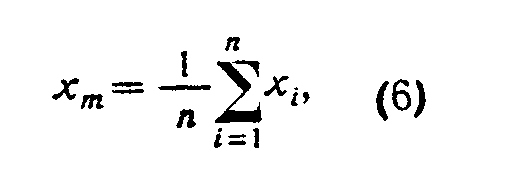 "Формула (6)"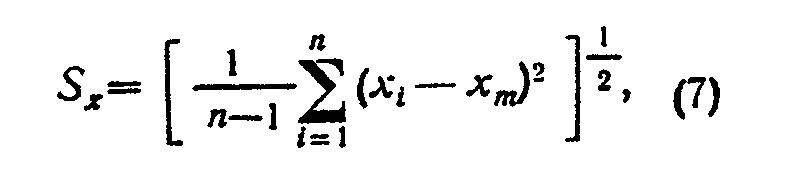 "Формула (7)"где n - объем выборки.1.5. Систематическое отклонение дельта m_x геометрического параметра x определяют по формуле                  дельта m  = m  - x    .                            (8)                          x    x    nomОценкой систематического отклонения дельта m_x при нормальном распределении геометрического параметра является выборочное среднее отклонение дельта x_m, т.е. среднее значение отклонений в выборке, определяемое по формуле                  дельта х  = х  - х    .                             (9)                          m    m    nom1.6. Предельные значения x_min и x_max устанавливают как значения геометрического параметра x, отвечающие определенным вероятностям появления значений этого геометрического параметра x ниже x_min и выше x_max. Взаимосвязь предельных значений x_min и x_max и статистических характеристик точности m_x и сигма_х представлена формулами:                  x    = m  - t    сигма  ,                          (10)                   min    x    min      x                  x    = m  + t    сигма  ,                          (11)                   max    x    max      xгде t_min и t_max - значения стандартизованной случайной величины, зависящие от вероятности появления значений ниже x_min и выше x_max, и типа статистического распределения параметра x.Как правило, вероятность появления значений x ниже x_min и выше x_max принимают одинаковой, но не более 0,05.Предпочтительные значения величины t при нормальном распределении параметра x в зависимости от допускаемой вероятности появления значений x ниже x_min и выше x_max, характеризуемой приемочным уровнем дефектности по ГОСТ 23616-79, установлены ГОСТ 23615-79.1.7. В случае симметричного (например нормального) распределения геометрического параметра x (черт.2) и одинаковой вероятности появления значений x_i ниже x_min и выше x_max t_min = t_max = t, а взаимосвязь между характеристиками точности, приведенными в пп.1.3 и 1.4, представлена формулами:                             x  = m  ,                               (12)                              c    x               x    = x    + дельта х  - дельта х  ,                 (13)                min    nom           c               x    = x    + дельта х  + дельта х  .                 (14)                max    nom           cЕсли при этом среднее значение m_x параметра практически не отличается от его номинального значения x_nom, то взаимосвязь характеристик точности характеризуют формулы: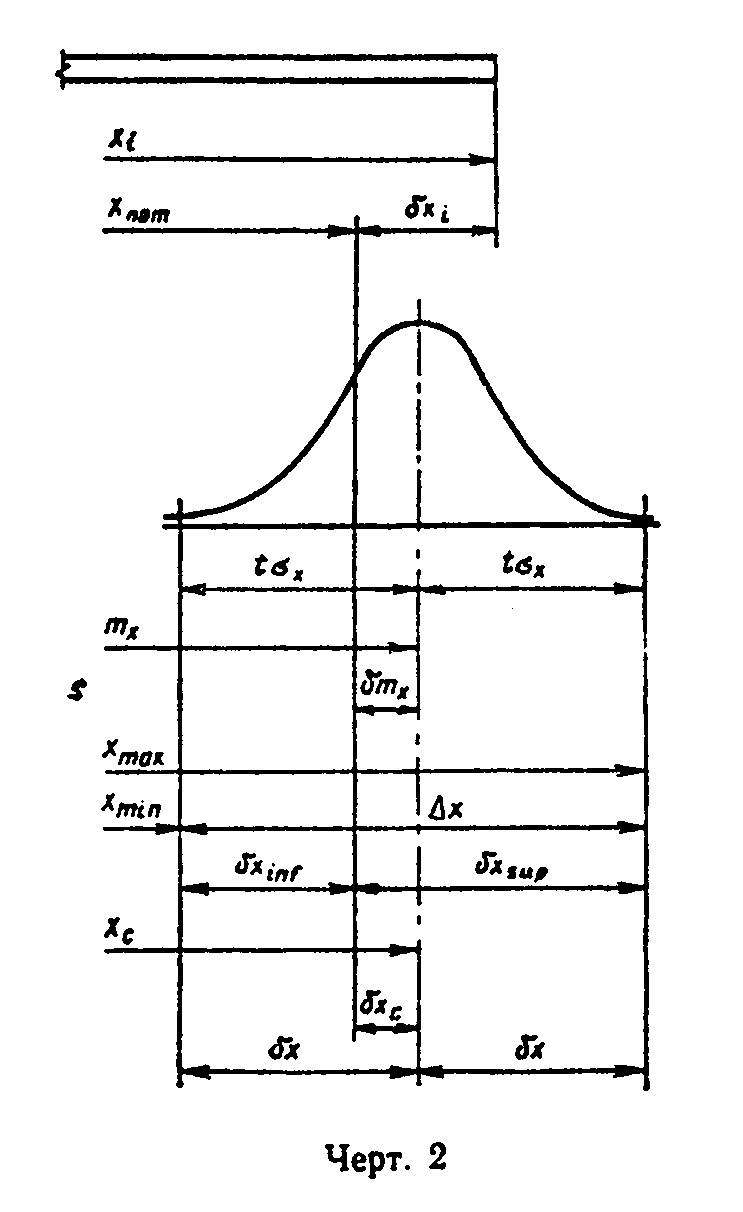                   дельта x  = дельта m  = 0,                         (15)                          c           x                 -дельта x    = дельта x    = дельта х,              (16)                          inf           sup                   x    = x    - дельта х  ,                         (17)                    min    nom                   x    = x    + дельта х  .                         (18)                    max    nom"Чертеж 2. Характеристики точности геометрического параметра при нормальном распределении"2. Назначение точности2.1. Точность геометрических параметров на всех этапах строительного проектирования и производства следует устанавливать в зависимости от функциональных, конструктивных, технологических и экономических требований, предъявляемых к зданиям, сооружениям и их отдельным элементам.2.2. Соответствие назначаемой точности функциональным, конструктивным, технологическим и экономическим требованиям устанавливают расчетом точности в соответствии с ГОСТ 21780-76 или другими методами.Взамен ГОСТ 21780-76 постановлением Госстроя СССР от 13 декабря 1983 г. N 320 с 31 января 1984 г. введен в действие ГОСТ 21780-832.3. Точность геометрических параметров следует устанавливать посредством характеристик точности, приведенных в п.1.3. Предпочтительными характеристиками являются предельные отклонения относительно номинального значения параметра х, принимаемых, как правило (при дельта х_с = 0), равными по абсолютной величине половине значения соответствующего функционального или технологического допуска, принятого в расчете точности.Примечание. В обоснованных случаях, при необходимости частичной компенсации возрастающих во времени систематических погрешностей технологических процессов и операций, предельные отклонения должны устанавливаться несимметричными (дельта х_с не равно 0).2.4. Функциональными допусками регламентируют точность геометрических параметров в сопряжениях и точность положения элементов в конструкциях.Номенклатура функциональных допусков установлена ГОСТ 21780-76, а их конкретные значения определяют по формуле (4), в которой x_min и x_max или дельта х_inf и дельта х_sup принимают исходя из функциональных (прочностных, изоляционных или эстетических) требований к конструкциям.2.5. Технологическими допусками регламентируют точность технологических процессов и операций по изготовлению и установке элементов, а также выполнению разбивочных работ.Значения допусков в миллиметрах или угловых величинах должны соответствовать числовому ряду:1; 1,6; 2,4; 4; 6; 10 или1; 1,2; 1,6; 2; 2,4; 3; 4; 5; 6; 8; 10.Каждое число ряда допускается увеличивать или уменьшать умножением его на десять с показателем степени, равным целому числу.Номенклатуру и конкретные значения технологических допусков по классам точности процессов и операций следует принимать по ГОСТ 21779-76.Взамен ГОСТ 21779-76 постановлением Госстроя СССР от 10 июня 1982 г. N 156 утвержден и введен в действие с 1 января 1983 г. ГОСТ 21779-82 (СТ СЭВ 2681-80) "Система обеспечения точности геометрических параметров в строительстве. Технологические допуски"Классы точности выбирают при выполнении расчетов точности в зависимости от принимаемых средств технологического обеспечения и контроля точности и возможностей производства (см. п.4.5).3. Технологическое обеспечение точности3.1. При проектировании зданий, сооружений и их отдельных элементов, разработке технологии изготовления элементов и возведения зданий и сооружений следует предусматривать, а в производстве - применять необходимые средства и правила технологического обеспечения точности.3.2. Технология изготовления элементов и возведения зданий и сооружений должна соответствовать условиям, принятым при назначении точности.3.3. Технологические процессы и операции должны содержать в виде составной части контроль установленной точности (входной, операционный и приемочный).3.4. В зависимости от результатов операционного контроля точности в целях предупреждения брака следует осуществлять регулирование технологических процессов и операций по допускам на настройку оборудования, установленным в технологической документации.3.5. Точность геометрических параметров зданий, сооружений и их отдельных элементов считают обеспеченной, если установлено, что действительные значения этих параметров соответствуют нормативным и проектным требованиям.4. Контроль и оценка точности4.1. Точность геометрических параметров контролируют определением их действительных значений, а также характеристик точности и сопоставлением их с требованиями, установленными в нормативно-технической документации.4.2. В зависимости от задач контроля, вида контролируемых изделий или операций, а также объемов производства контроль точности устанавливают сплошным или выборочным.4.3. Правила контроля, в том числе геометрические параметры, выбранные для контроля, средства, методы, условия и число проводимых измерений, а также правила обработки их результатов должны обеспечивать необходимую точность и сопоставимость результатов определения действительных значений параметров и быть установлены в стандартах и другой нормативно-технической документации вместе со значениями характеристик точности.4.4. Точность геометрических параметров следует контролировать в соответствии с ГОСТ 23616-79.4.5. Оценку точности геометрического параметра в совокупности его действительных значений, которая может быть обеспечена определенным технологическим процессом или операцией, для отнесения процесса или операции к соответствующему классу точности выполняют на основе результатов контроля и статистического анализа точности по ГОСТ 23615-79.Приложение 1ОбязательноеТермины и определенияСобираемость конструкций - свойство независимо изготовленных элементов обеспечивать возможность сборки из них конструкций зданий и сооружений с точностью их геометрических параметров, соответствующей предъявляемым к конструкциям эксплуатационным требованиям. Количественной характеристикой собираемости является уровень собираемости, который оценивают долей сборочных работ, выполняемых без дополнительных операций по подбору, пригонке или регулированию параметров элементов.Взаимозаменяемость элементов - в системе обеспечения точности геометрических параметров в строительстве - свойство независимо изготовленных однотипных элементов обеспечивать возможность применения одного из них вместо другого без дополнительной обработки при заданном уровне собираемости конструкций. Взаимозаменяемость элементов достигается соблюдением единых требований к точности их геометрических параметров.Точность геометрического параметра - степень приближения действительного значения геометрического параметра к его номинальному значению.Геометрический параметр - линейная или угловая величина.Размер - числовое значение линейной величины в выбранных единицах измерения.Номинальное значение геометрического параметра (номинальный размер для линейной величины) - значение геометрического параметра, заданное в проекте и являющееся началом отсчета отклонений.Действительное значение геометрического параметра (действительный размер) - значение геометрического параметра, установленное в результате измерения с определенной точностью.Предельные значения геометрического параметра (предельные размеры) - значения геометрического параметра между которыми должны находиться его действительные значения с определенной вероятностью.Допуск - абсолютное значение разности предельных значений геометрического параметра.Поле допуска - совокупность значений геометрического параметра, ограниченная его предельными значениями.Действительное отклонение геометрического параметра (действительное отклонение размера) - алгебраическая разность между действительным и номинальным значениями геометрического параметра.Систематическое отклонение геометрического параметра (систематическое отклонение размера) - разность между средним и номинальным значениями геомерического параметра.Предельное отклонение геометрического параметра (предельное отклонение размера) - алгебраическая разность между предельным и номинальным значениями геометрического параметра.Верхнее предельное отклонение геометрического параметра (верхнее предельное отклонение размера) - алгебраическая разность между наибольшим предельным и номинальным значениями геометрического параметра.Нижнее предельное отклонение геометрического параметра (нижнее предельное отклонение размера) - алгебраическая разность между наименьшим предельным и номинальным значениями геометрического параметра.Отклонение середины поля допуска - алгебраическая разность между серединой поля допуска и номинальным значением геометрического параметра.Функциональный допуск - допуск геометрического параметра, устанавливающий точность собранной конструкции из условия обеспечения предъявляемых к ней функциональных требований.Технологический допуск - допуск геометрического параметра, устанавливающий точность выполнения соответствующего технологического процесса или операции.Класс точности - совокупность значений технологических допусков, зависящих от номинальных значений геометрических параметров.Каждый класс точности содержит ряд допусков, соответствующих одинаковой степени точности для всех номинальных значений данного геометрического параметра.Примечание. В стандартах некоторых стран - членов СЭВ вместо термина "Номинальное значение геометрического параметра" применяют термин "Базисное значение геометрического параметра".Приложение 2СправочноеИнформационные данные о соответствии ГОСТ 21778-81 и СТ СЭВ 2045-79Четвертый абзац вводной части ГОСТ 21778-80 соответствует вводной части СТ СЭВ 2045-79.П.1.1 ГОСТ 21778-81 включает требования п.1.1 СТ СЭВ 2045-79.Черт.1 ГОСТ 21778-81 соответствует черт.1 СТ СЭВ 2045-79.П.1.2 ГОСТ 21778-81 включает требования п.1.2 СТ СЭВ 2045-79.П.1.3 ГОСТ 21778-81 включает требования п.1.3 СТ СЭВ 2045-79.П.1.4 ГОСТ 21778-81 включает требования п.1.4 СТ СЭВ 2045-79.П.1.5 ГОСТ 21778-81 соответствует п.1.5 СТ СЭВ 2045-79.П.1.6 ГОСТ 21778-81 включает требования п.1.6 СТ СЭВ 2045-79.П.1.7 ГОСТ 21778-81 включает требования п.1.7 СТ СЭВ 2045-79.Черт.2 ГОСТ 21778-81 соответствует черт.2 СТ СЭВ 2045-79.П.2.1 ГОСТ 21778-81 соответствует п.2.1 СТ СЭВ 2045-79.П.2.2 ГОСТ 21778-81 включает требования п.2.2 СТ СЭВ 2045-79.П.2.3 ГОСТ 21778-81 включает требования п.2.3 СТ СЭВ 2045-79.П.2.5 ГОСТ 21778-81 включает требования п.2.4 СТ СЭВ 2045-79.Раздел 3 ГОСТ 21778-81 соответствует разделу 3 СТ СЭВ 2045-79.П.4.1 ГОСТ 21778-81 соответствует п.4.1 СТ СЭВ 2045-79.П.4.2 ГОСТ 21778-81 соответствует п.4.2 СТ СЭВ 2045-79.П.4.3 ГОСТ 21778-81 включает требования пп.4.3 и 4.4 СТ СЭВ 2045-79.Обязательное приложение 1 ГОСТ 21778-81 включает в себя информационное приложение 1 СТ СЭВ 2045-79.Примечание к обязательному приложению 1 ГОСТ 21778-81 включает в себя данные примечания к п.1.2 СТ СЭВ 2045-79.